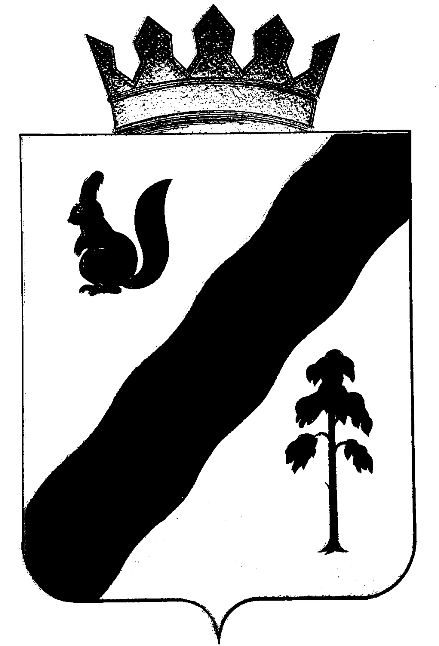 ПОСТАНОВЛЕНИЕАДМИНИСТРАЦИИ ГАЙНСКОГО МУНИЦИПАЛЬНОГО  ОКРУГАПЕРМСКОГО КРАЯ  19.08.2021                                                                                           № 729О внесении изменений в состав Комиссии по деламнесовершеннолетних и защите их прав Гайнскогомуниципального округа, утвержденногопостановлением администрации Гайнского муниципального округа  от  23.03.2021г  № 206/1 В связи с кадровыми изменениями, администрация Гайнского муниципального  округа  ПОСТАНОВЛЯЕТ:1.Внести в состав Комиссии по делам несовершеннолетних и защите их прав Гайнского муниципального  округа, утвержденный постановлением администрации Гайнского муниципального округа  от 23.03.2021  № 206/1   «Об утверждении Положения об организации деятельности комиссии по делам несовершеннолетних и защите их прав Гайнского муниципального округа, её состава», следующие изменения:Позицию:1.1.«Цырдя Лариса Михайловна  - и.о. заместителя главы Гайнского муниципального округа по социальной и внутренней политике – начальник управления образования, председатель Комиссии по делам несовершеннолетних и защите их прав Гайнского муниципального округа, член комиссии»изложить в следующей редакции:«Цырдя Лариса Михайловна  - заместитель главы Гайнского муниципального округа по социальной и внутренней политике, председатель Комиссии по делам несовершеннолетних и защите их прав Гайнского муниципального округа, член комиссии».1.2. Ввести в состав комиссии по делам несовершеннолетних и защите их прав Гайнского муниципального округа:«Анфалову Надежду Леонидовну – и.о.начальника  управления образования администрации Гайнского муниципального округа, членом комиссии».2.Настоящее Постановление вступает в силу с момента подписания и подлежит размещению на официальном сайте Гайнского муниципального округа.Глава муниципального  округа – глава  администрацииГайнского муниципального округа                                                                  Е.Г.Шалгинских  